St Mary’s Catholic Primary School 4Blue and 4White 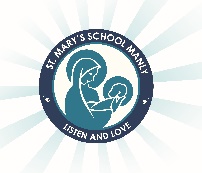 2020 Stationery ListDear Parents/Carers,	As the year comes to an end, it is time to begin preparing for 2020. Listed below are the stationery and other items that your child will need to start the year. Students will be provided with the exercise books that they require for each subject area and a Student Diary for 2020. Please have clear contact ready for covering when books have been labelled correctly at school. Please note that white out/liquid paper is not to be brought to school. (WHS requirement)Items needed to be purchased by families:Dictionary preferably the ‘Australian Pocket Oxford Dictionary’. It is also useful to have a good dictionary, thesaurus, and maths dictionary at home.2 Boxes of tissues (for class use)Art Shirts (they must be worn during art activities)Calculator 2 X  A4 display folders- these will be used for Homework and storage for other subjectsPlease provide two well stocked pencil cases. Please have one small pencil case for everyday pens only and another small pencil case will stay in the student’s tubs for other writing/drawing utensils.  Including:4 blue,  4 green colour pens  10 2B or HB lead pencilsColour pencilsSharpener with shaving catcher (not Smiggle electric)and eraserRuler – clear, 30cmScissorsColoured textasHighlightersPost it notes- 2 packets 4 x Glue sticks – (Bostik blu stik- medium/large only because of WHS requirements)Geometry Set Headphones- don’t need to be expensive2 permanent black markers- similar to a “Sharpie” sizeSet of  4 Whiteboard markers Clear contact for book coveringPlease ensure that all items are labelled. This also includes school clothing, lunch boxes, drink bottles etc. Labelling reduces stress and conflict. It saves much time in returning lost property. We wish you all a Merry Christmas, a happy and safe New Year and a wonderful holiday. We are looking forward to working with you all next year,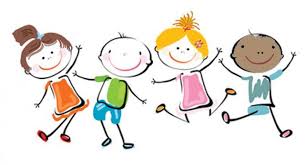 Mrs van der Merwe          Mrs Vanessa Lincoln              Mrs Linda O’Brien4w Classroom Teacher    4W Classroom Teacher          4B Classroom TeacherAssistant Principal